Pielikums: 1,5 -3gadi   9.04.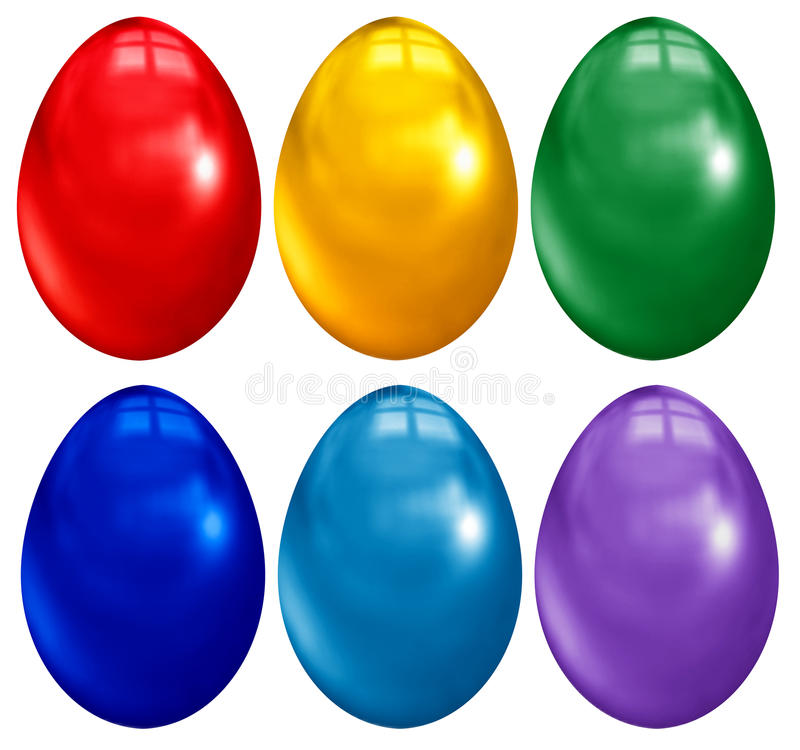 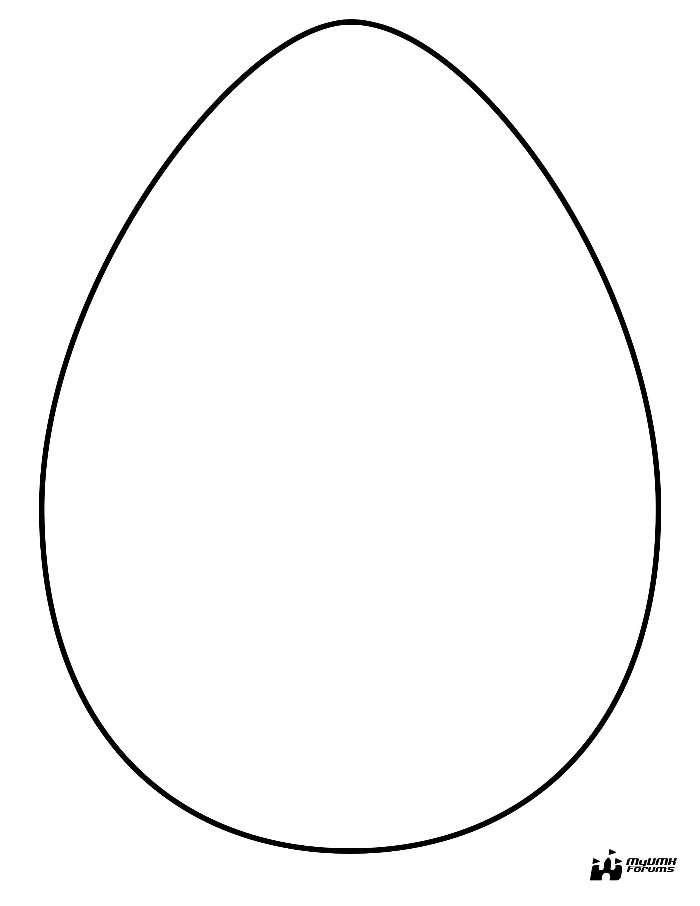 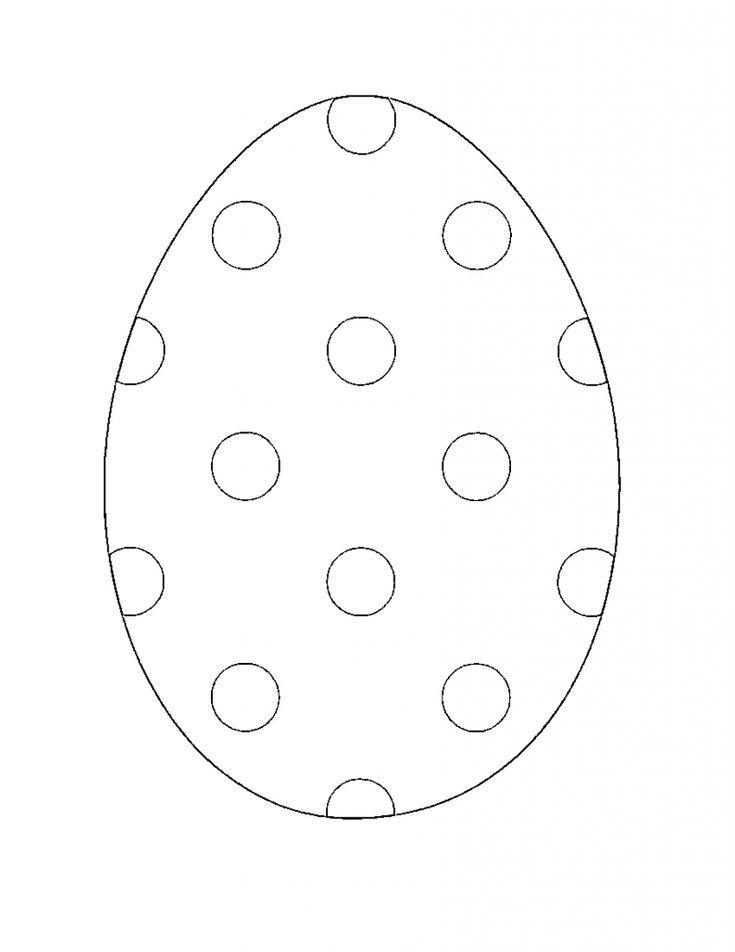 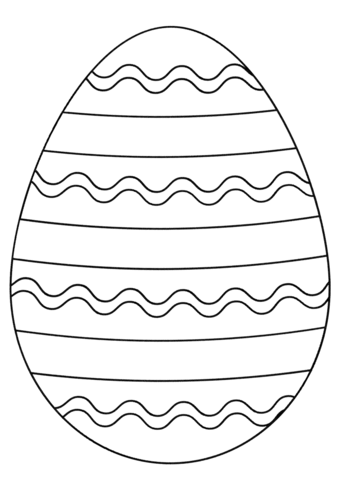 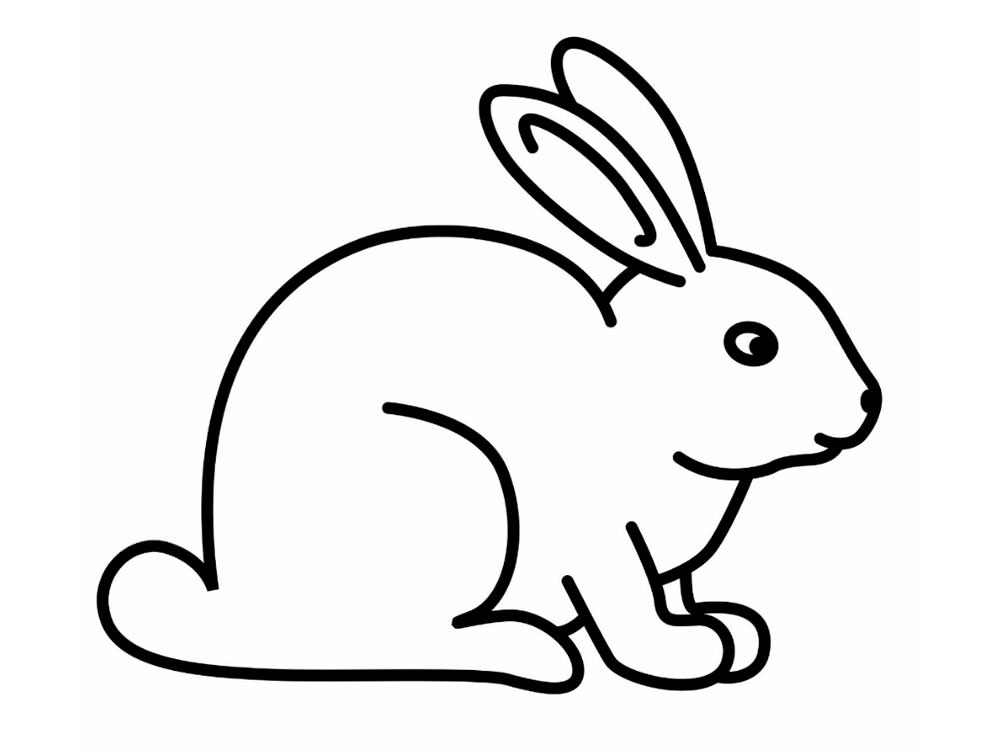 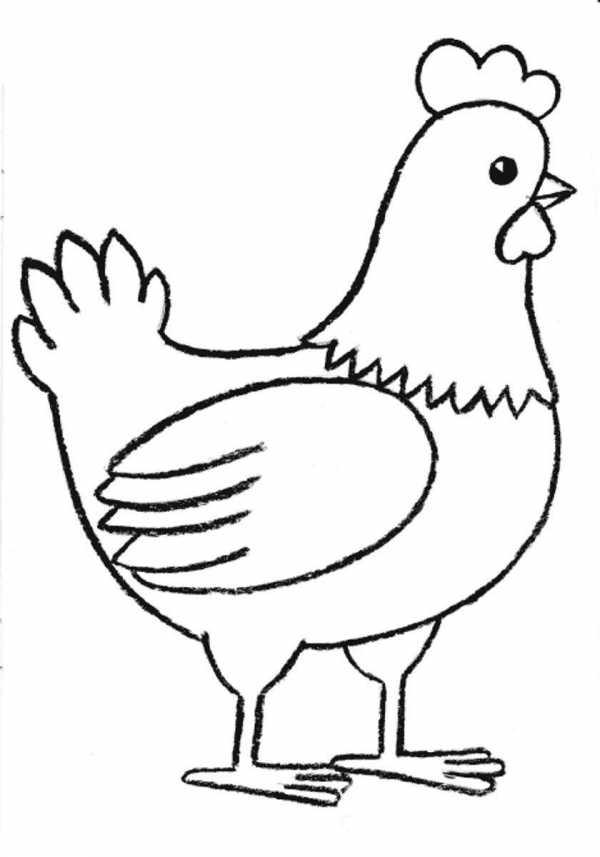 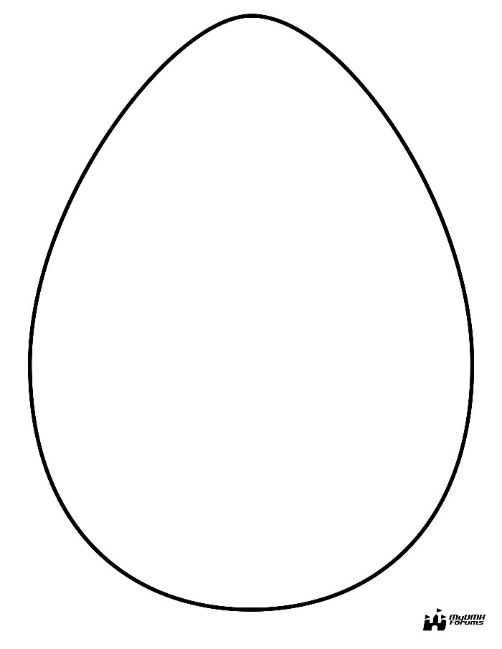 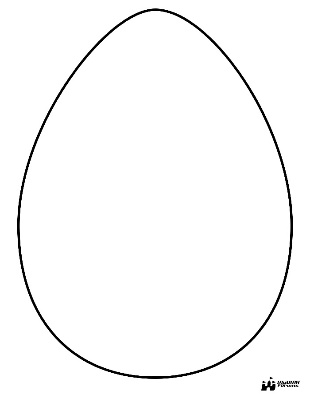 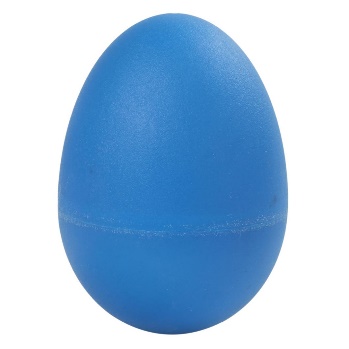 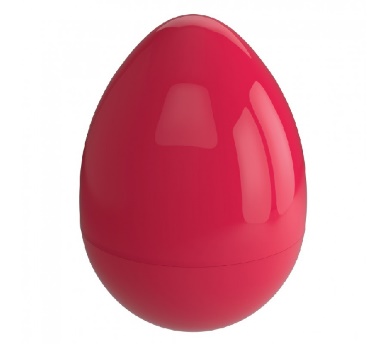 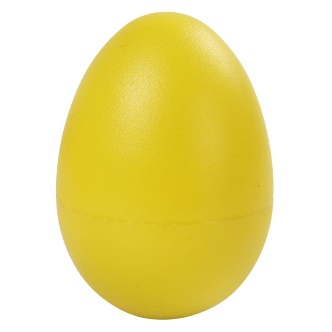 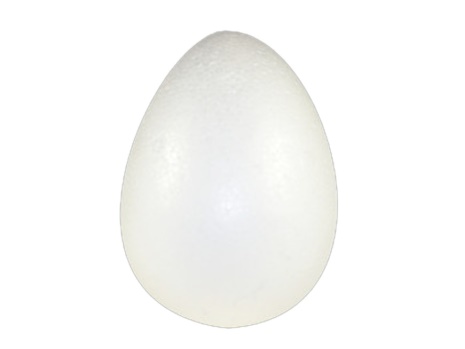 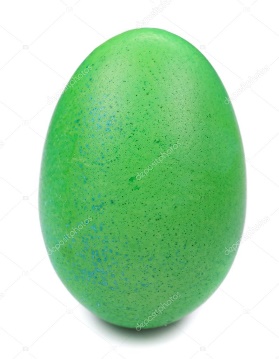 